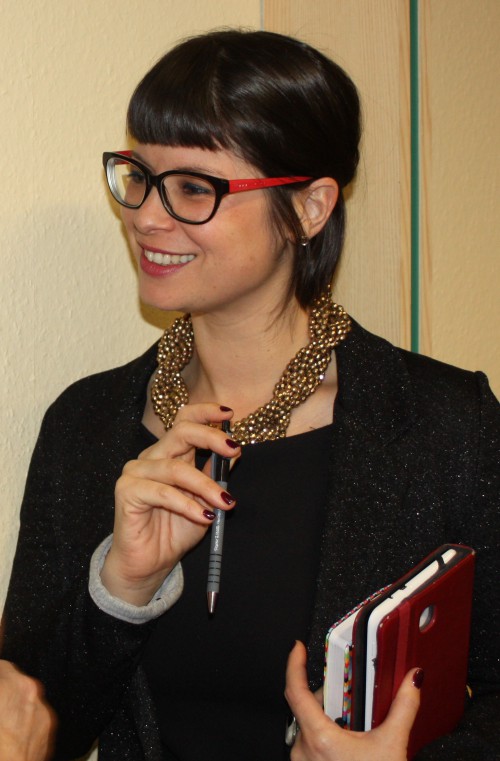 who i am                                                                                              Language lover, exuberant & positive people-person! Professional a nd enthusiastic, I see translation & interpreting as not just a skill, but a privilege, as it builds bridges between people, cultures, languages, unifying in a divided world. I uphold very strong personal standards & work ethics, a person of my word. I love to learn about other languages, cultures & peoples and teaching is in my blood: 4th generation teacher. A classical music heritage adds colour to a studious hard-worker, who gives nothing less than 100%.languagesEnglish & Portuguese (Native)Punjabi (Gurmukhi or Indian Punjabi – fluent speaking, reading & writing)other languages:Portuguese Sign Language (fluent)Spanish (fluent speaking, reading & writing)Hindi (good understanding & reading skills)German (good understanding & reading skills)Russian (basic understanding & reading skills)contact informationEmail: translationUKPTPJ@hotmail.com Proz profile: https://www.proz.com/profile/2544493Mobile Phone: +351 93 626 1911 Skype: lorna.bramleyPlace of birth: London, United Kingdom Date of birth: 13th August 1980 Currently living in: Lisbon, Portugaltranslation/interpreting work experienceBarking & Dagenham Translating & Interpreting Service | London, EnglandBilingual Translator & Interpreter - 1998 – 2004Consecutive and simultaneous interpreting & written translation: Portuguese-English, English-Portuguese & Indian Punjabi proofreadingSenior Administrative Assistant – managing & organizing the work of over 200 translators & interpreters & liaising with local Health Authorities, Legal Institutions, etc- 2000 – 2004University of Madeira | Madeira – PortugalTranslation of a University Professor’s PhD Thesis – 2004Market research in the ambit of the Economy of Transportation in PortugalCEIM (Centro de Empresas & Inovação da Madeira) | Madeira – PortugalEntrepreneurship Trainer; In-house Translator & Interpreter – 2005 – 2008Training students from high school to university level (ages 15-23) on “Business Start-up”, creating a business plan & finding niches and entrepreneurial opportunities, etcTranslation of in-house documents relating to a plethora of different business-related projectsTranslation of team members’ speech notes for national & international conferencesSimultaneous Interpreter at national & international conferences held by CEIMInternational Organization of Jehovah’s Witnesses Sign Language Interpreter & Portuguese to Punjabi Interpreter (&PJ-PT) – 2008 - 2018Full-time teacher/interpreter amongst the Portuguese deaf community on the Island of Madeira & the Indian-Punjabi community in Lisbon PortugalTranslated a 5-month Punjabi Language Course Instruction Manual from English to PortugueseEducationMayfield High School, London - United KingdomLiceu Jaime Moniz, Funchal, Madeira – Portugal6 A-levels: History (A), Philosophy (A), Portuguese Literature (A), Techniques of Translation (A), German (A), Latin (B)6-month Russian Language Course – 20066-month Portuguese Sign Language Course – 20095-month Hindi Language Course – 2015Translating & Interpreting Techniques – Training Course for Bi-lingual Interpreters/Translators – B&D Translating & Interpreting Service – 2003Teaching Entrepreneurship from High School to University Level Students – 2005150 Hour Certificate in TEFL – Online Teaching English as a Foreign Language Course - 2018 volunteer work1997 – to present: part of an international Bible-teaching Organization2001 – spent 1 year in rural Bolivia working with the local Quechua/Spanish-speaking community 2016 – Assistant Instructor in a 4-month Punjabi Language Course2017 – spent 6 weeks in India (Punjab & Bangalore) working with the local Punjabi speaking community in my volunteer work & improving my spoken, colloquial PunjabitrANSLATION PROJECTSother textsCover letters Reference lettersAppointment letters (medical, legal, etc)Dental Practice's Health & Safety Manual -UK (text)MedicalMedical: DentistryEnglish to PortuguesePhD Thesis on the Economy of Transportation in Portugal (500 pages) (text)Social SciencesEconomicsPortuguese to EnglishEntrepreneurial Opportunities in Portugal - speakers' notes(text)Bus/FinancialBusiness/Commerce (general)Portuguese to EnglishNovel - Foreword in Portuguese (text)Art/LiteraryPoetry & LiteratureEnglish to PortugueseTranslation of English Religious Songs' Lyrics into Panjabi (text)Art/LiteraryMusicEnglish to PanjabiGP Local Practices' Brochures & Patient Bulletins (text)MedicalMedical: Health CarePanjabi5-month Indian Punjabi Language Course Manual (text)Social SciencesLinguisticsEnglish to Portuguese